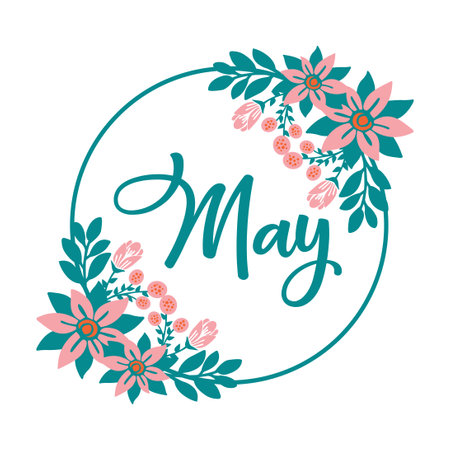                    1Game RoomChoose an activity to do in the game room2           Chalk Art Picnic at the park bring a cold lunch. 3Splash PadBring water cloths and a change of close for after. Cold Lunch!456Bowling Bring $5 for only bowling or $15 for bowling and a kids meal7Free Style Choose an activity to do at the DTA8Show and Tell Bring ONE item from home to show your friends!9Music TherapyCreating music with different instruments10Phoenix Zoo ($25)Bring a cold lunch111213LibraryBring a cold lunch 14Taco TuesdayMaking tacos at the DTA15Splash Pad Bring water cloths and a change of close for after. Cold Lunch!16Zia Records Bring a cold lunch17Arts & CraftsMaking Make a clay turtle!181920BowlingBring $5 for only bowling or $15 for bowling and a kids meal21Movie & PopcornBring a snack for your movie day22Game DayKaraoke and board games23Arts & Crafts Paint your clay turtle24PROM!
Wear your prom cloths!!! Pizza will be provided.   252627CLOSED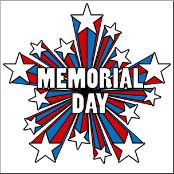                      28Picnic in the ParkBring a cold lunch                          29Mall WalkBring money if you would like to purchase something!30Free Style Choose an activity to do at the DTA31Splash Pad Bring water cloths and a change of close for after. Cold Lunch!